
 Umowa o dofinansowanie projektu pn. „Rozwój infrastruktury rowerowej w Koszalinie w celu ograniczenia ruchu drogowego w centrum miasta” nr RPZP.02.03.00-32-0002/19-00 z dnia 21.01.2020 r. Projekt współfinansowany przez Unię Europejską z Europejskiego Funduszu Rozwoju Regionalnego w ramach Regionalnego Programu Operacyjnego Województwa Zachodniopomorskiego 2014-2020.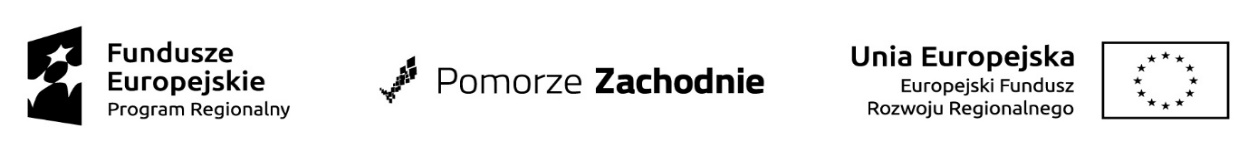 BZP-7.271.1.2.2021.JR                                                                                       Koszalin, dnia 21.06.2021 r.Do Wykonawców biorących udział w postępowaniu o udzielenie zamówienia publicznego prowadzonego w trybie podstawowym na podstawie art. 275 pkt 2 ustawy PZP na: „Budowę i rozbudowę drogi gminnej ul. Prostej 
i przebudowę drogi gminnej ul. Księdza Jerzego Popiełuszki w Koszalinie w ramach zadań inwestycyjnych: Osiedle Bukowe – drogi – ul. Prosta – ul. Ks. J. Popiełuszki oraz Rozwój infrastruktury rowerowej w Koszalinie w celu ograniczenia ruchu drogowego w centrum miasta – etap I ulica Prosta, ul. Ks. J. Popiełuszki”.ZAPYTANIA I ODPOWIEDZI 10Zamawiający Gmina Miasto Koszalin, działając w oparciu o art. 284 ust. 2 i ust. 6 ustawy z dnia 11 września 2019 r. Prawo zamówień publicznych (Dz.U. z 2019 r. poz. 2019 z późn. zm.) informuje, iż w przedmiotowym postępowaniu wpłynęły następujące zapytania do specyfikacji warunków zamówienia - numeracja pytań z zachowaniem ciągłości wszystkich pytań zadanych w postępowaniu –na które udziela odpowiedzi:Pytanie nr 121:Dot. pytania i odpowiedzi nr 117 z dn. 17.06.21r.”„Pytanie nr 117:Proszę o wyjaśnienie, biorąc pod uwagę, że skrzyżowanie ul. Prostej i Księdza Jerzego Popiełuszki ma być uwzględnione w ul. Prostej powierzchnia jezdni powinna wynosić 4111,50 m2, a w przedmiarach powierzchnia jezdni wynosi 3377 m2.Odpowiedź na pytanie nr 117:Należy uwzględnić 4 111,50 m2.”Proszę o potwierdzenie, że w kosztorysie na ul. Prostą należy zwiększyć ilości wykonania podbudów 
oraz nawierzchni asfaltowej drogi do 4.111,50m2.Odpowiedź na pytanie nr 121:Tak, należy zwiększyć.Ponadto:Zgodnie z zapisami w SWZ, obowiązującym rodzajem wynagrodzenia w przedmiotowym zamówieniu jest wynagrodzenie ryczałtowe brutto w złotych polskich (PLN).Za ustalenie ilości robót oraz za sposób przeprowadzenia na tej podstawie kalkulacji wynagrodzenia ryczałtowego odpowiada wyłącznie Wykonawca.Przekazane przedmiary robót NALEŻY traktować jako materiały informacyjne, które Wykonawca może wykorzystać przy sporządzaniu wyceny.						Z up. Prezydenta Miasta						SEKRETARZ MIASTA     Tomasz Czuczak							               Dokument opatrzony							kwalifikowanym podpisem elektronicznym